Monarchy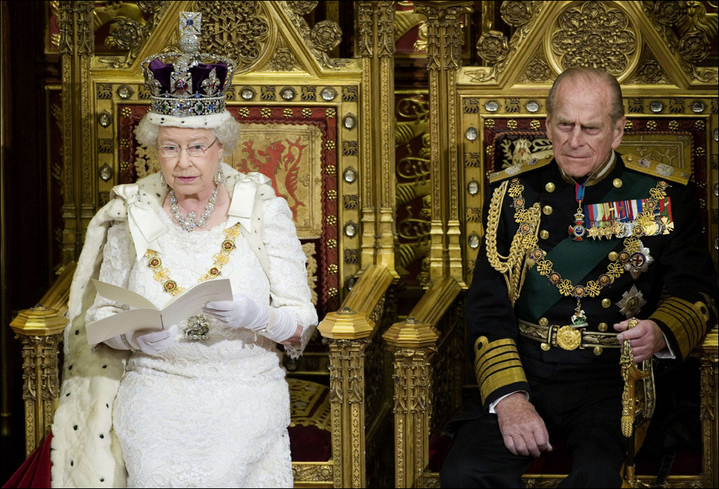 Elizabeth, Queen of England and Prince Philip, Duke of Edinburgh Definition: A form of government with a single king or queen (monarch) at the head.Modern/Historical Example: England has had the same monarchy since 1066 AD when William the Conqueror took the throne.Positives: Eliminates elections, which can be expensive, monarchs rule for life, and can be efficient.Negatives: Eliminates elections, which takes the voice away from the people, and kings and queens will serve for life whether they deserve to or not.Military Junta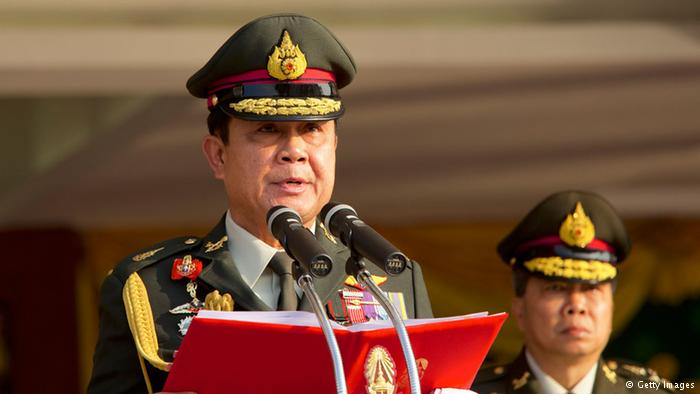 General Gen. Prayuth Chan-ocha, Commander in Chief of the Royal Thai ArmyDefinition: A group of military officers who rule a country after seizing power.Modern/Historical Example: In 2014, the Royal Thai Armed Forces, led by Prayut Chan-o-cha, overthrew the government and took over.Positives: Strong military and discipline.  Also, promotes a neutral party.Negatives: Takes away many rights of the citizens and creates a permanent state of emergency.Democracy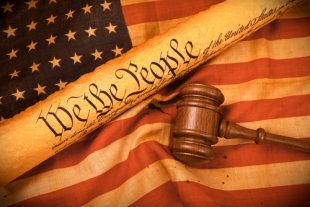 Definition: A form of government in which the supreme authority rests with the people.Modern/Historical Example: The United States is a Representative Democracy, meaning we vote for individuals that we believe will represent voters in the government.Positives: Provides consent to the governed and gives the people a voice.Negatives: Moves slowly and can be inefficient because many parties need to be in relative agreement, which is hard to do.Dictatorship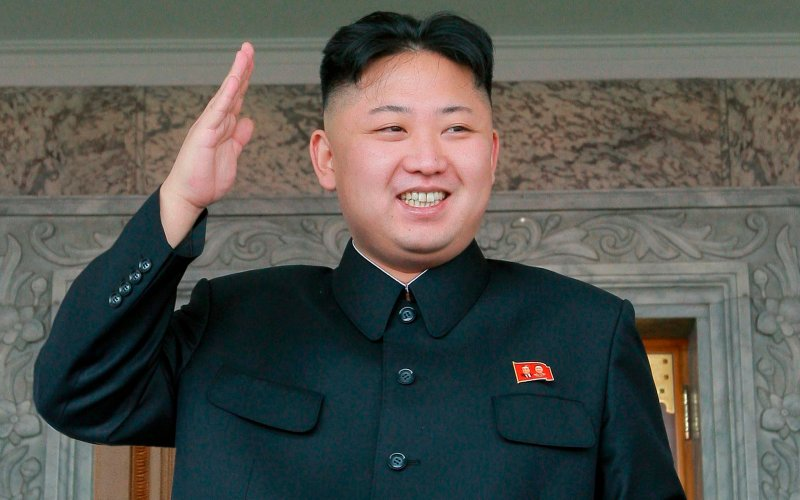 North Korean Dictator Kim Jung UnDefinition: A form of government in which a single leader has the absolute power and authority.Modern/Historical Example: Adolf Hitler was the dictator in NAZI Germany.Positives: Incredibly efficient and stable government that results in lower crime rates.  No need to seek out agreement from the people or any other groups.Negatives: Dictatorships lead to abuse in power and, in most cases, violenceFascism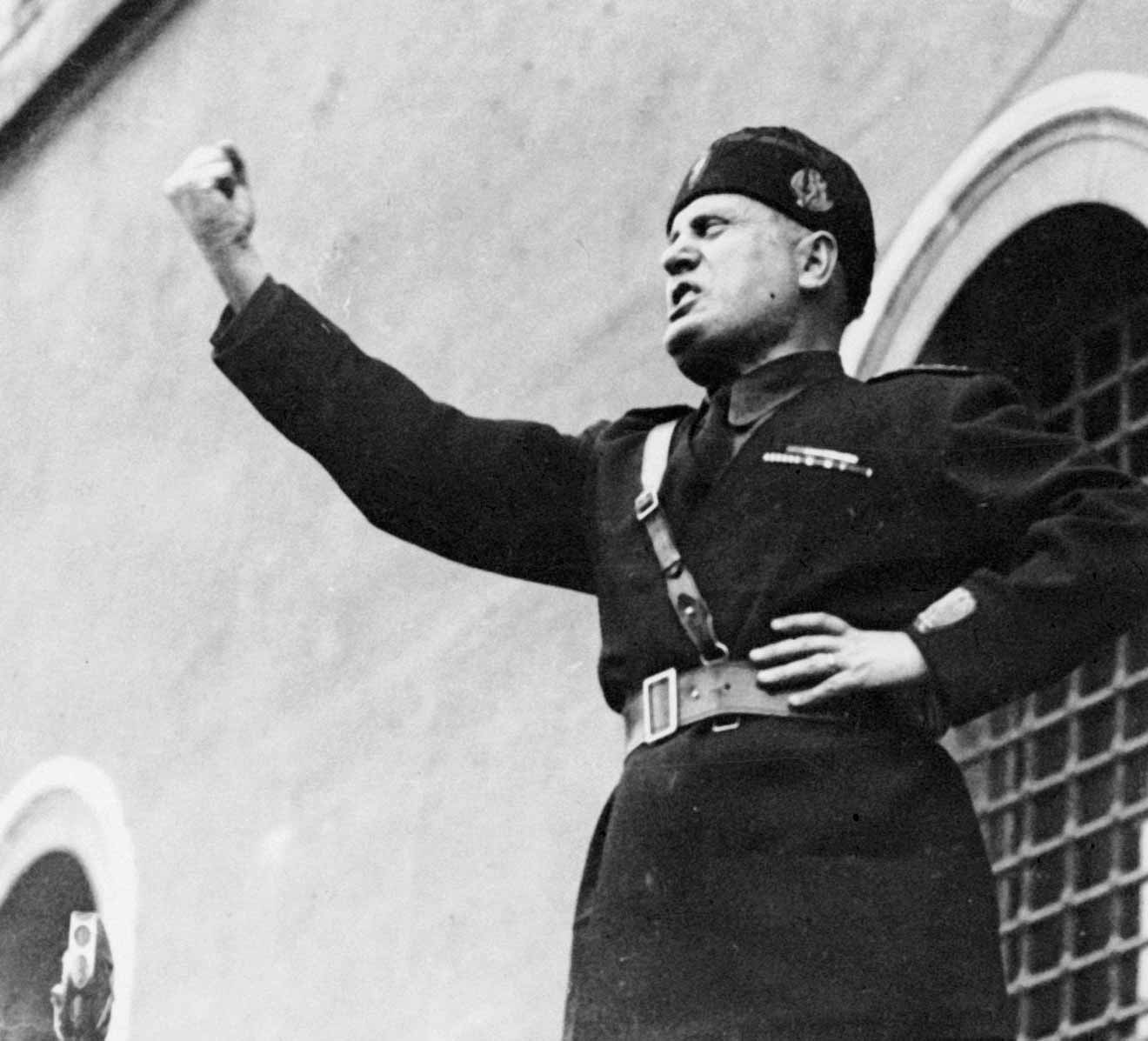 Fascist Italian Dictator Benito MussoliniDefinition: An authoritarian and nationalistic right-wing system of government and social organization.Modern/Historical Example: World War II Germany and Italy were fascist governments due to their extreme patriotism and focus on military.Positives: Rise in patriotism and the focus on military results in stronger economy.Negatives: Promotes discrimination toward minority groups and often leads to xenophobia.Communism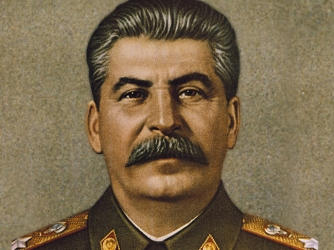 Russian Communist Leader Joseph StalinDefinition: An ideology which calls for the collective, or state, ownership of land and other productive property.Modern/Historical Example: Communist Russia, under Joseph Stalin, wanted to create an equal society but was also incredibly violent.Positives: All members of society are meant to be equal.  In principle, this eliminates a world of “haves and have nots”.Negatives: Does not promote competition or invention because an equal society removes motivation for a “million dollar idea”Socialism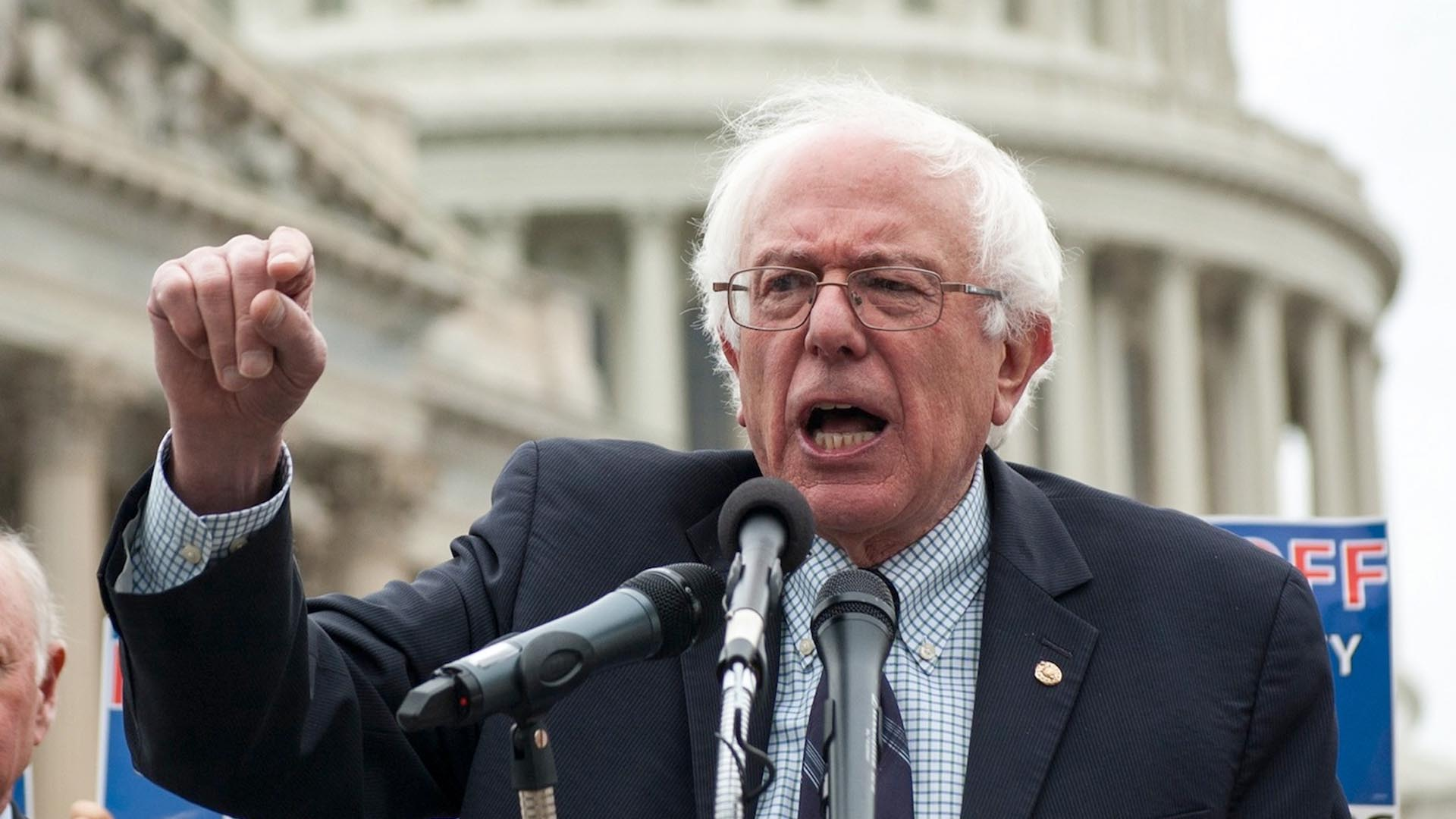 United States Senator Bernie Sanders claims to be a Democratic SocialistDefinition: A philosophy based on the idea that the benefits of economic activity should be fairly distributed.Modern/Historical Example: Norway, along with other Northern European countries, govern in a socialist democracy.  They also are considered the happiest country in the world.Positives: Very low levels of poverty, which lowers crime, drug use, and suicide rates.  Also, creates a strong social safety net for the citizens.Negatives: Very high taxes, which take away hard earned money, especially among the wealthy.Theocracy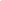 Turkish President Recep Erdogan is showing tendencies of a TheocracyDefinition: A system of government in which holy people rule in the name of a God or gods. Modern/Historical Example: Ancient Egypt was a theocracy because they believed the pharaoh ruled with orders from their gods.Positives: Very few people will question the government if they believe it is coming from a higher power.Negatives: People do not seek their own solutions because they believe it is against the will of the higher power.Oligarchy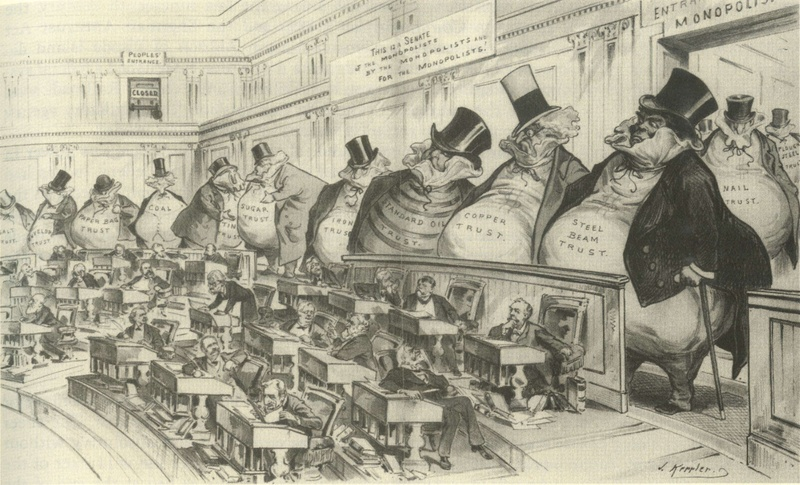 Political Cartoon Describing an “American Oligarchy” of wealthy eliteDefinition: A small group of people having control of a country, organization, or institution.Modern/Historical Example: Since the collapse of the Soviet Union in 1991, privately owned Russia-based billionaires have had heavy influence over the government.Positives: Big business thrives, which creates a strong national economy.Negatives: The common man and woman have little opportunity to thrive or improve their social standing.